Written narrative storyIf adults and children will be spending some of their precious time in the park, why not design a nature inspired product that fits in well with the landscape and green environment. I have designed a Modular Withering Flower Pattern that generates carbon-neutral electricity for the park, through its mesmerizing withering motion in the form of Kinetic Energy. As it withers slowly, the motion causes multiple Neon/LED strip lights installed within the leaf square details, to emit light in different selected colors.  People come to a park to relax, unwind, have peace and be one with nature. With this design it captures, the emotion of a person when looking at it either at far or close proximity. It adds more to what the landscape of the park already offers, tranquillity, aesthetics, and peace effect. People can come to the park to simply meditate with the land art generator gracefully withering in the background.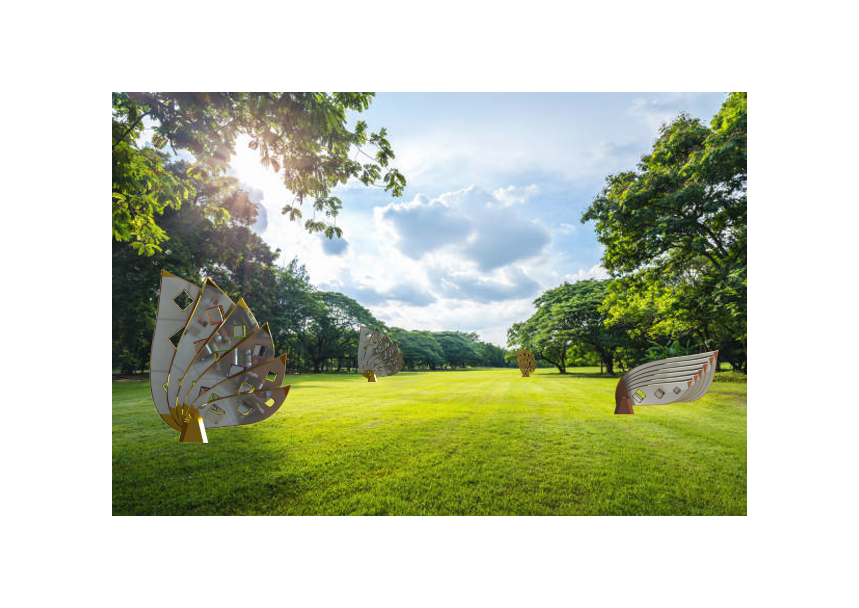 It can be made in different sizes/scale and placed ascending or descending order depending how the park entrance and exit will be designed. Preferably placed around the park and alongside pavement walkways and next to benches/seats.Title of artwork MODULAR KINETIC ENERGY WITHERING FLOWERTechnology used in the designThe flower uses Kinetic energy to form its function and movement.Description of public activities and social co-benefits your design would support.Park runs, gym sessions, meditation, picnics, yoga and more.How the design will support UN sustainable development goals.This design will support Goal 16 of the UN sustainable development goals to Promote peaceful and inclusive societies for sustainable development, provide access to justice for all and build effective, accountable, and inclusive institutions at all levels.MWh generated per year.2,764 (MWh) Environmental impactIt helps to maintain a safe and healthy environment. Customers use less power because of its energy efficiency, which helps to reduce CO2 emissions. Clean Source can save up to 98% of its energy. Kinetic emits no toxins or other pollutants.